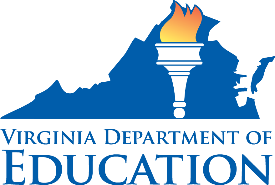 FEDERAL PROGRAM ADMINISTRATIVE REVIEW 
SCHOOL NUTRITION PROGRAM SUMMARYSection 207 of the Healthy Hunger Free Kids Act 2010, amended section 22 of the National School Lunch Act (42 U.S.C. 1769c) requires the Virginia Department of Education, Office of School Nutrition Programs (VDOE SNP), to report the final results of the administrative review to the public in an accessible, easily understood manner in accordance with guidelines promulgated by the Secretary. Local Educational Agency:  Mecklenburg County Public SchoolsReport Publication Date: Friday, May 22, 2020Administrative Review Dates: January 28-31, 2020Review Month and Year: December 2019Participating Programs: NSLP, SBP, ASP, SFSPParticipates in Special Provisions? CEPFindings Identified during the Administrative Review:Table 1: Program Access and ReimbursementTable 2: Meal Patterns and Nutritional QualityTable 3: School Nutrition Environment and Civil RightsUSDA is an Equal Opportunity Provider, Employer and Lender.CategoryFindingsCertification and Benefit Issuance  NO FINDINGS	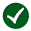 Details: Verification  NO FINDINGSDetails:Meal Counting and Claiming  NO FINDINGSDetails:CategoryFindingsMeal Components and Quantities  NO FINDINGSDetails: Offer versus Serve  NO FINDINGSDetails:Dietary Specifications and Nutrient Analysis  NO FINDINGSDetails:CategoryFindingsFindingsFood SafetyFood Safety   NO FINDINGS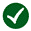 Details:Details:Local School Wellness PolicyLocal School Wellness Policy FINDINGS IDENTIFIED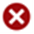 Details:Details:The LSWP did not include language regarding the timeline for completion of the Triennial Assessment.The LSWP did not include required language regarding school-sponsored fundraisers.The LEA did not designate an individual at the division level to monitor and ensure LSWP compliance.Competitive FoodsCompetitive Foods  NO FINDINGSDetails:Details:Civil RightsCivil Rights FINDINGS IDENTIFIEDDetails: Details: The Nondiscrimination Statement was not included on all appropriate program materials.